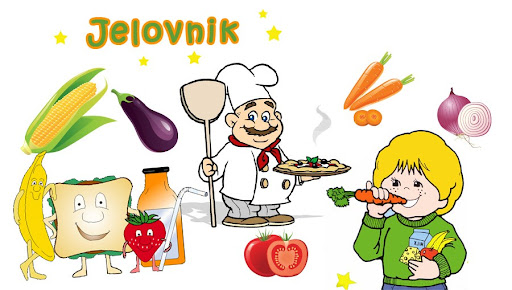 MJESEC: LISTOPAD 2023.2.10.2023.Pečena piletina, riža, umak od rajčice, kruh3.10.2023.Saft od svinjetine, pire umak, zelena salata4.10.2023.Fino varivo s mahunama i krumpirom, kruh, voće5.10.2023.Pileći bataci, mlinci, salata cikla6.10.2023.Dan Učitelja-nema nastave9.10.2023.Pileći dinosauri, krumpirići, kečap10.10.2023.Bolognase umak, tjestenina, kupus salata11.10.2023.Zdravo varivo s piletinom s noklicama i krumpirom, voće, kruh12.10.2023.Pečena vratina, restani krumpir, zelena salata13.10.2023.Rižoto od piletina na bijelo, miješana salata16.10.2023.Musaka od krumpira i mljevenog mesa, kupus salata17.10.2023.Teletina u umaku od povrća sa njokima, krastavci18.10.2023.Fino varivo od graška i boba, kruh, voće19.10.2023.Pečeni svinjski kare, francuska salata, voće20.10.2023.Riblji štapići, granatir, tartar umak, kruh23.10.2023.Mesna štruca, krpice sa zeljem i špekom24.10.2023.Zapečena tjestenina sa šunkom, sirom i vrhnjem25.10.2023.Grah varivo, kruh, voće26.10.2023.Gulaš od svinjetine, palenta, cikla salata27.10.2023.Blitva na dalmatinski, oslić u umaku s rajčicom30.10.2023.JESENSKI PRAZNICI31.10.2023.JESENSKI PRAZNICI